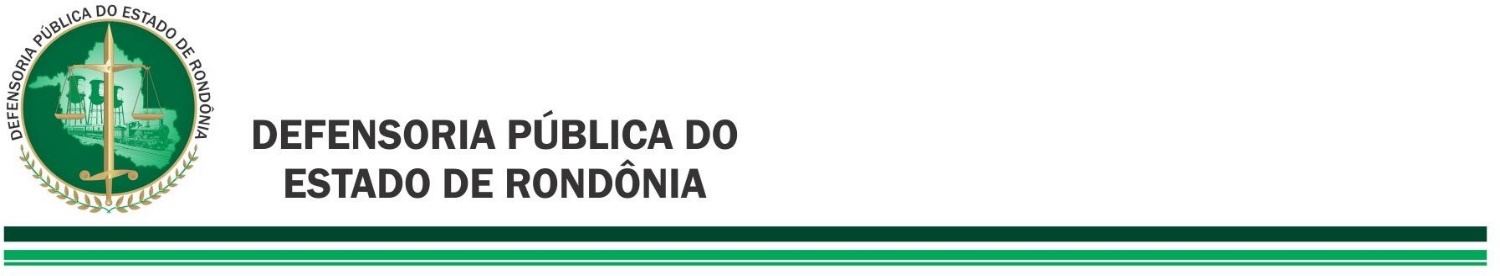 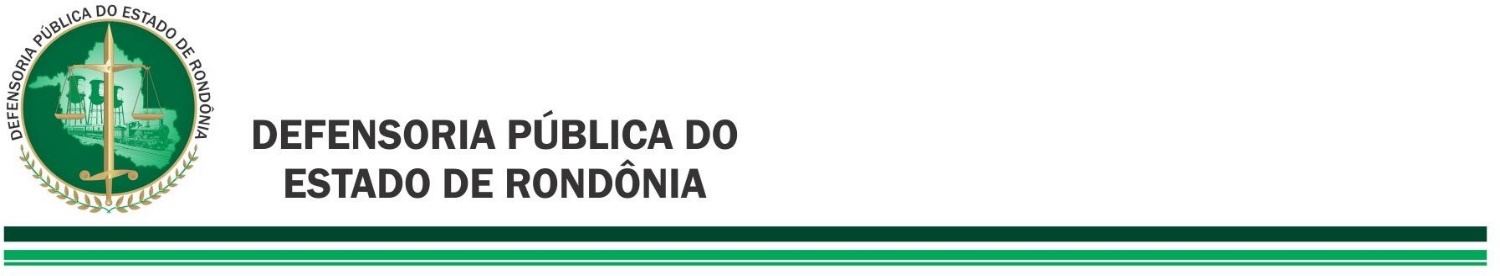 FORMULÁRIO DE ABONO PECUNIÁRIO(Modelo de formulário1 exclusivo para Defensores Públicos)Data:____/______/_________.Assinatura do requerente Art. 6-A. O requerimento de alteração do período de gozo de férias deverá ser protocolado com antecedência mínima de 60 (sessenta) dias da nova data indicada para o gozo, salvo motivo de alta relevância, observado o art. 2º desta resolução.Art. 6-A, §5.º O requerimento de adiamento de férias deve ser formulado com antecedência mínima de 20 dias das férias atuais, salvo motivo de alta relevância, observado o art. 2º desta resolução.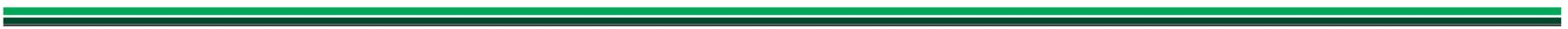 DEFENSORIA PÚBLICA DO ESTADO DE RONDÔNIAAvenida Gov. Jorge Teixeira, 1722 - Bairro Embratel - CEP: 78.820-486 Fones: 3216-7286 / 7289 / 5051 / 5053 / 5057 / 5013www.defensoria.ro.gov.br1 – IDENTIFICAÇÃO1 – IDENTIFICAÇÃONOME:NOME:LOTAÇÃO:LOTAÇÃO:COMARCA:CELULAR:E-MAIL:E-MAIL:ABONO PECUNIÁRIOABONO PECUNIÁRIOABONO PECUNIÁRIOABONO PECUNIÁRIOAponte o ano ao qual o abono é relativo:Aponte o ano ao qual o abono é relativo:Aponte o ano ao qual o abono é relativo:Aponte o ano ao qual o abono é relativo:Solicito a conversão em pecúnia do período de férias indicado a seguir:→InícioFimSolicito a conversão em pecúnia do período de férias indicado a seguir:→Se desejar alterar as datas de gozo em caso de impossibilidade de conversão, indique o novo período para gozo das férias (OPCIONAL)2.→InícioFimSe desejar alterar as datas de gozo em caso de impossibilidade de conversão, indique o novo período para gozo das férias (OPCIONAL)2.→